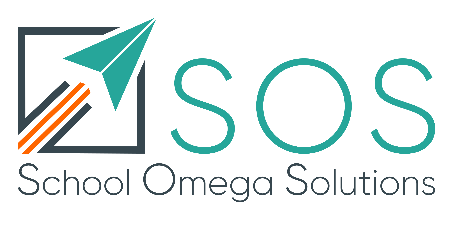 Julie Norman Version 1 05 01 2020Standard P1Contribute significantly, where appropriate, to implementing workplace policies and practice and to promoting collective responsibility for their implementation.  Standard P1Contribute significantly, where appropriate, to implementing workplace policies and practice and to promoting collective responsibility for their implementation.  Threshold exemplification of the StandardExamples and/or sources of evidence (examples in blue text)Significant contribution and promoting Collective responsibility can be Demonstrated through :Effectively implementing school Policies, setting example through Personal practice. Reviewed subject specific policySupported colleagues in developing priorities in subject areaTrialling, evaluating and  Reporting on the effectiveness of new policy.Arranged evaluation exercise/interviewed children/set up working group to report back on new initiativesOrganised staff trainingMonitoring and evaluating the  Implementation of policy in practice by others.Monitored planning/reported to staff and governors if requestedAdditional post-threshold Exemplification of the standardExamples and/or sources of evidence  Significant contribution might also Include :Sharing and modelling good   Implementation of policy with other staff.As above, andModelled lessonsPlanned subject specific daysPromoting collective responsibility  Might also include :Collating staff review of policy impactused evaluations to address needs and implement changes in the policyLeading evaluation and supporting  Others’ practice with advice and guidancePiloted new initiatives and reported back to others on their effectiveness. Assisted with modifications to planning in the light of developmentsHelping other colleagues evaluate the   Implementation of policy in their own practice.*